Муниципальное казённое общеобразовательное учреждение «Краснооктябрьская  средняя общеобразовательная школа им. Р.Гамзатова»  ЖУРНАЛрегистрации индивидуальных бесед    с учащимися      класса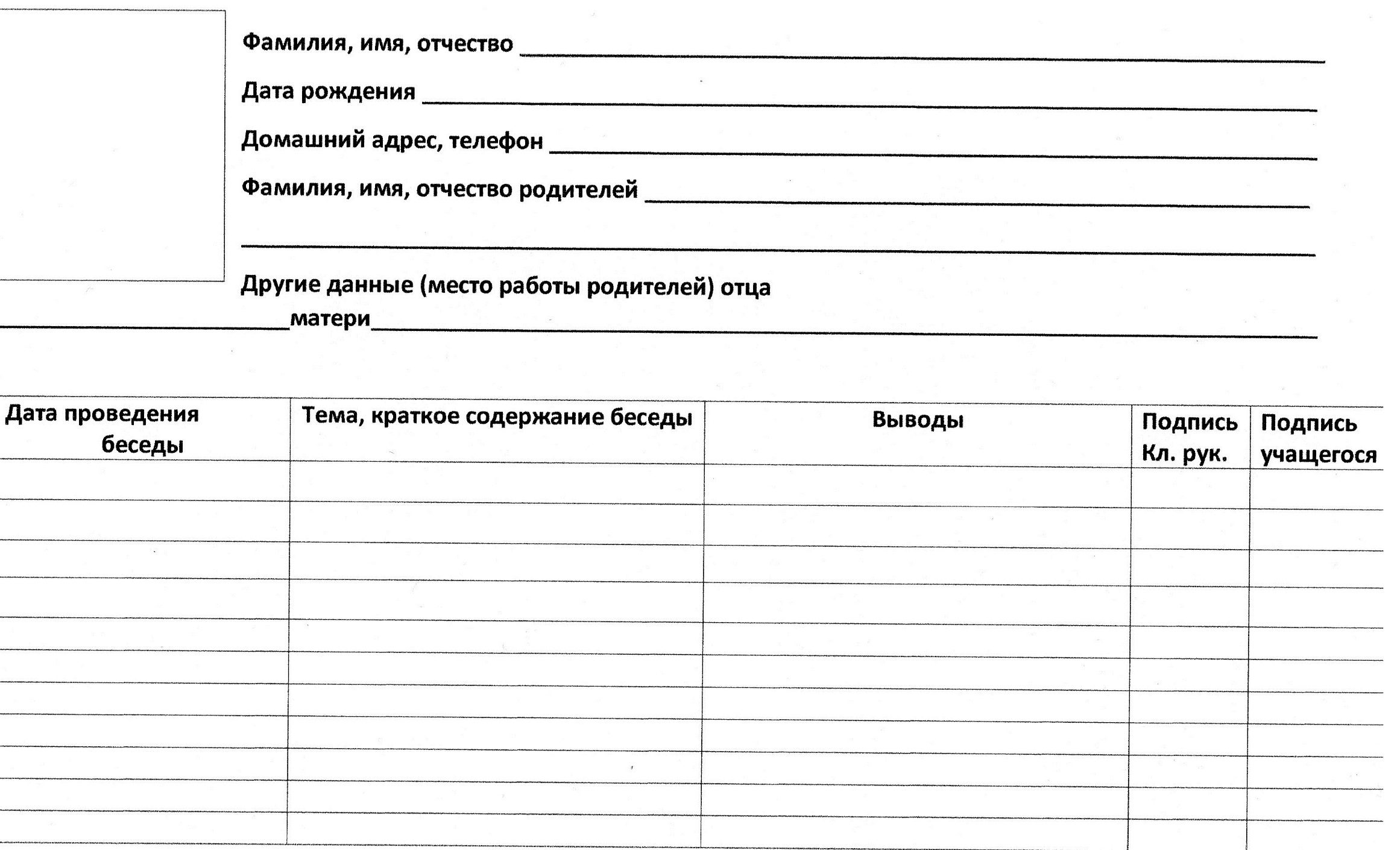 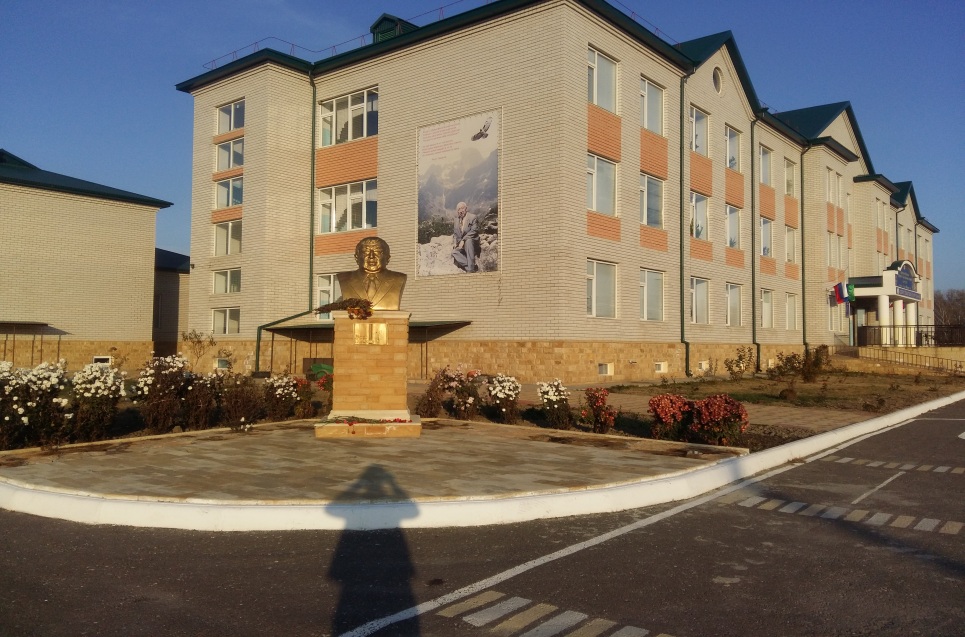 Учитель:Республика Дагестан Кизлярский  районС. Краснооктябрьское 2017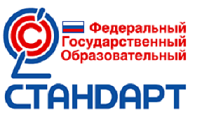 